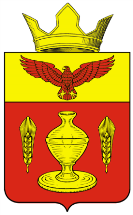 ВОЛГОГРАДСКАЯ ОБЛАСТЬПАЛЛАСОВСКИЙ МУНИЦИПАЛЬНЫЙ РАЙОНАДМИНИСТРАЦИЯ  ГОНЧАРОВСКОГО СЕЛЬСКОГО ПОСЕЛЕНИЯ                                                           ПОСТАНОВЛЕНИЕ  « 01 » ноября .                            п. Золотари                                              № 61Об утверждении Положенияо порядке расходования субсидийза счет средств областного бюджетабюджету Гончаровского сельского поселенияв целях софинансирования муниципальной программы«Реализация мероприятий по благоустройствутерритории Гончаровского сельского поселения  Палласовского муниципального района  Волгоградскойобласти на 2018-2024 годы» В соответствии со статьей 139 Бюджетного кодекса Российской Федерации,  руководствуясь Уставом Гончаровского сельского поселения, администрация Гончаровского сельского поселения П О С Т А Н О В Л Я Е Т:           1.Утвердить и ввести в действие Положение о Порядке расходования субсидий за счет средств областного бюджета бюджету Гончаровского сельского поселения в целях софинансирования муниципальной программы «Реализация мероприятий по благоустройству территории Гончаровского сельского поселения   Палласовского муниципального района  Волгоградской области на 2019 год» (приложение к постановлению).         2. Контроль за исполнением настоящего постановления оставляю за собой.          3.Настоящее постановление вступает в силу с момента его официального опубликования (обнародования) и распространяет свое действие на отношения возникшие с 19 апреля 2019г.Глава Гончаровского сельского поселения 	                                                                           С.Г. НургазиевРег. №61/2019г.Приложение к постановлению Администрации Гончаровского сельского поселения от «01» ноября 2019 № 61ПОЛОЖЕНИЕО ПОРЯДКЕ РАСХОДОВАНИЯСУБСИДИЙ ЗА СЧЕТ СРЕДСТВ ОБЛАСТНОГО БЮДЖЕТА БЮДЖЕТУ ГОНЧАРОВСКОГО СЕЛЬСКОГО ПОСЕЛЕНИЯВ ЦЕЛЯХ СОФИНАНСИРОВАНИЯ МУНИЦИПАЛЬНОЙ ПРОГРАММЫ  «РЕАЛИЗАЦИЯ МЕРОПРИЯТИЙ ПО БЛАГОУСТРОЙСТВУ ТЕРРИТОРИИ ГОНЧАРОВСКОГО СЕЛЬСКОГО ПОСЕЛЕНИЯ   ПАЛЛАСОВСКОГО МУНИЦИПАЛЬНОГО РАЙОНА ВОЛГОГРАДСКОЙ ОБЛАСТИ НА 2019 ГОД»1. Настоящее Положение о Порядке расходования субсидий за счет средств областного бюджета бюджету Гончаровского сельского поселения в целях софинансирования муниципальной программы «Реализация мероприятий по благоустройству территории Гончаровского сельского поселения   Палласовского муниципального района  Волгоградской области на 2018-2024 годы» (далее- Положение) разработано в соответствии со статьей 139 Бюджетного кодекса Российской Федерации, в целях реализации государственной программы «Формирование современной городской среды на территории Волгоградской области", утвержденной постановлением Администрации Волгоградской области от 31 августа 2017 года N 472-п «Об утверждении государственной программы Волгоградской области «Формирование современной городской среды Волгоградской области» (далее - государственная программа), муниципальной программы Гончаровского сельского поселения «Реализация мероприятий по благоустройству территории Гончаровского сельского поселения   Палласовского муниципального района  Волгоградской области на 2019 год», утвержденной постановлением Гончаровского сельского поселения от 19.12.2017 г. № 78 и устанавливает порядок расходования субсидий за счет средств областного бюджета в бюджет Гончаровского сельского поселения (далее - муниципальное образование) в целях софинансирования муниципальной программы «Реализация мероприятий по благоустройству территории Гончаровского сельского поселения   Палласовского муниципального района  Волгоградской области на 2019 год» (далее - субсидии).2. Субсидия предоставляется бюджету муниципального образования в пределах бюджетных ассигнований, предусмотренных в законе о бюджете Волгоградской области (сводной бюджетной росписи) на 2019 год и лимитов бюджетных обязательств, доведенных Комитету жилищно-коммунального хозяйства и топливно-энергетического комплекса  Волгоградской области (далее – Комитет).3. Субсидия предоставляется бюджету муниципального образования в целях софинансирования расходных обязательств, связанных с реализацией мероприятий, направленных  в целях софинансирования муниципальной программы «Реализация мероприятий по благоустройству территории Гончаровского сельского поселения Палласовского муниципального района  Волгоградской области на 2018-2024 годы».4.  Субсидия имеет целевое назначение и не может быть использована на другие цели.5. Отдел финансов администрации Палласовского муниципального района является администратором доходов и учитывает данную субсидию в доходах бюджета Гончаровского сельского поселения.6. Остаток субсидии, не использованный по состоянию на 01 января финансового года, следующего за годом предоставления Субсидии, подлежит возврату в областной бюджет в соответствии с требованиями, установленными Бюджетным кодексом Российской Федерации.7. Администрация обеспечивает представление в Комитет в форме электронного документа в государственной интегрированной информационной системе управления общественными финансами «Электронный бюджет» отчеты:- о расходах бюджета Гончаровского сельского поселения в целях софинансирования которых предоставляется Субсидия, по форме согласно приложению к соглашению № 113 от 19 апреля 2019г. о предоставлении Субсидии, не позднее 10-го числа месяца, следующего за отчетным, в котором была получена Субсидия;- о достижении плановых значений целевых показателей результативности (результатов) использования Субсидии (достижение результатов регионального проекта) по форме согласно приложению к соглашению № 113 от 19 апреля 2019г.  о предоставлении Субсидии, не позднее 15-го числа месяца, следующего за отчетным кварталом, в котором была получена Субсидия;8. В случае нецелевого использования субсидии и (или) нарушения условий ее предоставления субсидия подлежит взысканию в доход областного бюджета в соответствии с бюджетным законодательством Российской Федерации.9. В случае, если по состоянию на 31 декабря текущего года нарушены обязательства по достижению значений показателей результативности использования субсидии, предусмотренные Соглашением, и в срок не позднее 5 апреля года, следующего за годом предоставления субсидии, указанные нарушения не устранены, объем средств подлежит возврату в областной бюджет в срок, установленный Соглашением, в установленном законодательством порядке.10. Администрация несет ответственность за целевое использование Субсидий и достоверность представляемой отчетности в порядке, предусмотренном законодательством.11. Контроль за соблюдением целей и условий предоставления Субсидий осуществляют органы финансового контроля в соответствии с установленными полномочиями.